Daar wordt aan de deur geklopt… De vrienden van de Sint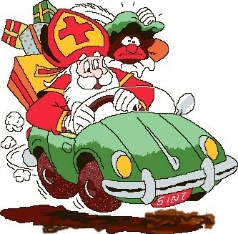 Geef het juiste vliegtuigticket aan de juiste vriend van de Sint.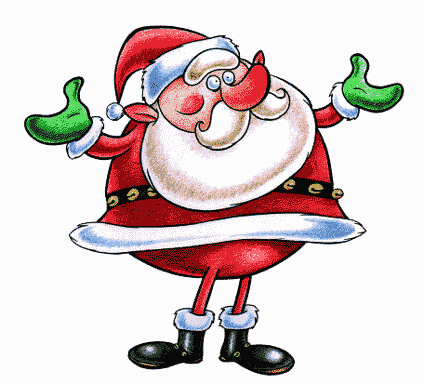 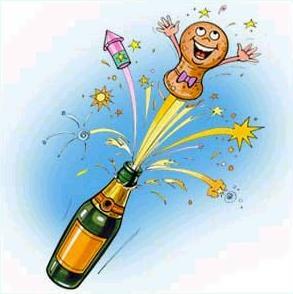 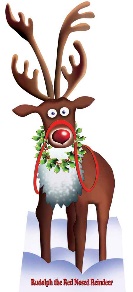 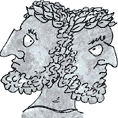 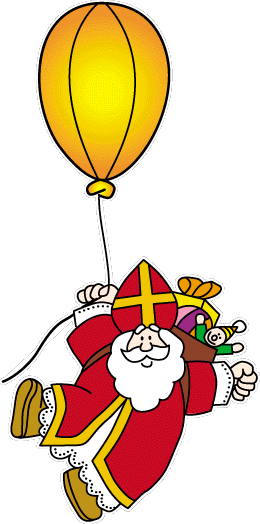 SINTernationaalVliegmaatschappijSINTernationaal EindejaarsvluchtenDatum31 decemberNaam?INSTAPKAARTSINTernationaalVliegmaatschappijSINTernationaal EindejaarsvluchtenDatum25 decemberNaam?INSTAPKAARTSINTernationaalVliegmaatschappijSINTernationaal EindejaarsvluchtenDatum1 januariNaam?INSTAPKAARTSINTernationaalVliegmaatschappijSINTernationaal EindejaarsvluchtenDatum24 decemberNaam?INSTAPKAART